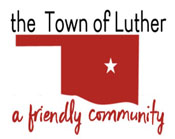 
MINUTES OF SPECIAL MEETINGBOARD OF TRUSTEES FOR THE TOWN OF LUTHERTHURSDAY, JUNE 24, 2021 AT 6:30 P.M.LUTHER TOWN HALL108 SOUTH MAIN STREET, LUTHER, OKLAHOMA 73054Call to order by Terry Arps.Invocation by Joshua Rowton.Pledge of Allegiance was led by Terry Arps.Roll Call was taken by Terry Arps. Present were Terry Arps, Carla Caruthers and Joshua Rowton. Brian Hall and Jeff Schwarzmeier were absent.Determination of a quorum was made by Terry Arps.Trustee Comments. Carla Caruthers mentioned that the Fire Department Tanker was leaking and had to be taken to be repaired right away as it is the only tanker. Presentation by representative(s) of Oklahoma Municipal Retirement Fund. Chris Whatley gave a presentation on the different types of retirement and pension plans offered by OkMRF.Trustee One (Terry Arps)Consideration, discussion and possible action to enter into an agreement for a Defined Contributions Retirement Plan with Oklahoma Municipal Retirement Fund for Town employees who are not participants of the Oklahoma Police or Firefighters Pension systems. Terry Arps made a motion to set up a meeting with employees to explain the different options in retirement/pension plans, 2nd by Joshua Rowton. The Vote: All (3) Yes.Consideration, discussion and possible action to approve the contract between the Town of Luther and Brent Coldiron as Town Prosecutor for Fiscal Year 21-22. Terry Arps made a motion to renew the contract with Brent Coldiron, 2nd by Carla Caruthers. The Vote: All (3) Yes.Consideration, discussion and possible action to approve the School Resource Officer Mutual Cooperation Agreement between the Town of Luther and the Luther Public School District for the period of August 1, 2021 through May 31, 2022. Terry Arps made a motion to approve the contract, 2nd by Carla Caruthers. The Vote: All (3) Yes.Consideration, discussion and possible action to accept the Oklahoma County Criminal Justice Authority and Luther Police Department Jail Services Agreement for Fiscal Year 2021-2022. Terry Arps made a motion to accept the Jail Agreement as written, 2nd by Carla Caruthers. The Vote: All (3) Yes.Consideration, discussion and possible action regarding the property located at 18725 E Highway 66, Luther, OK 73054. Terry Arps updated the Board regarding a meeting held with the property owner’s counsel. No Action.Trustee Two (Brian Hall)Trustee Three (Carla Caruthers)Consideration, discussion and possible action to approve the Fire Equipment Agreement between Oklahoma County Board of County Commissioners and the Town of Luther for FY 21-22. Carla Caruthers made a motion to approve the Fire Equipment Agreement as written, 2nd by Terry Arps. The Vote: All (3) Yes.     Trustee Four (Jeff Schwarzmeier)Trustee Five (Joshua Rowton)Consideration, discussion and possible action to accept the Softball Field Lease Agreement between the Town of Luther and the Luther Public School District for the period of July 1, 2021 through October 1, 2021. Joshua Rowton made a motion to accept the Softball Field Lease Agreement as written, 2nd by Terry Arps. The Vote: All (3) Yes.Citizen participation:  Citizens may address the Board during open meetings on any matter on the agenda prior to the Board taking action on the matter. On any item not on the current agenda, citizens may address the Board under the agenda item Citizen Participation. Citizens should fill out a Citizen’s Participation Request form and give it to the Mayor. Citizen Participation is for information purposes only, and the Board cannot discuss, act or make any decisions on matters presented under Citizens Participation. Citizens are requested to limit their comments to two minutes. None.Adjourn. Terry Arps made a motion to adjourn, 2nd by Joshua Rowton. The Vote: All (3) Yes.Minutes transcribed by Scherrie Pidcock, Acting Town Clerk